C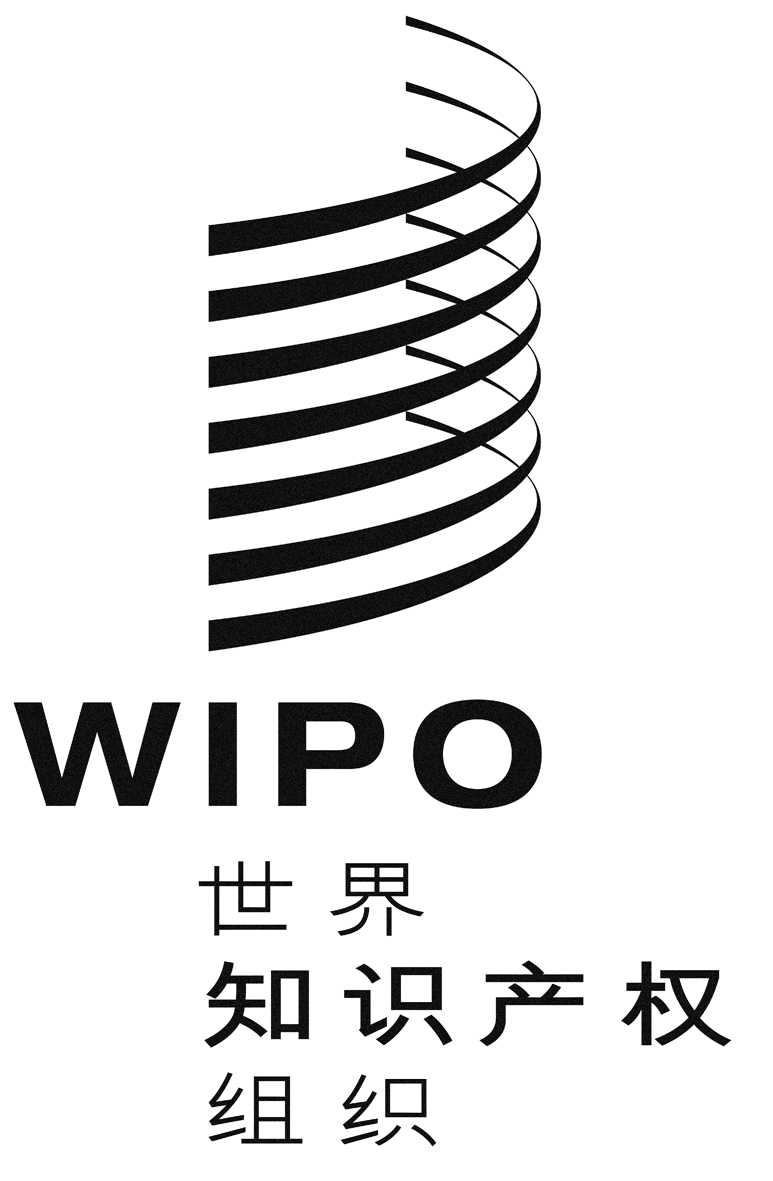 A/58/10 add.2原文：英文日期：2018年10月2日世界知识产权组织成员国大会第五十八届系列会议
2018年9月24日至10月2日，日内瓦简要报告增　编统一编排议程第10项计划和预算委员会的组成产权组织大会决定审议计划和预算委员会的组成；在这一背景下，产权组织大会主席将就包容、透明和有效的PBC进行磋商，除其他考虑因素外，同时考虑地域代表性，以便在2019年产权组织大会第五十一届会议上作出决定。[文件完]